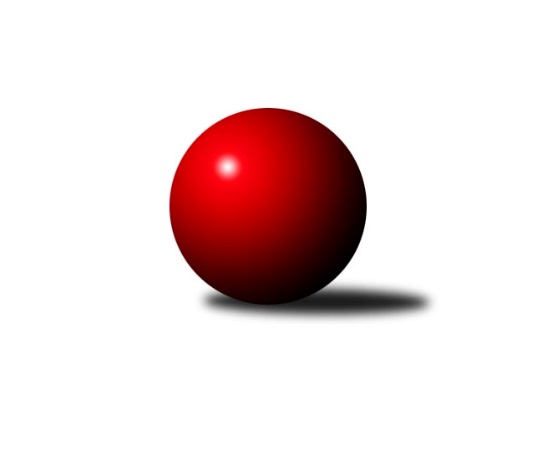 Č.7Ročník 2019/2020	14.11.2019Nejlepšího výkonu v tomto kole: 2695 dosáhlo družstvo: TJ Sokol Bohumín EOkresní přebor Ostrava 2019/2020Výsledky 7. kolaSouhrnný přehled výsledků:TJ Unie Hlubina C	- TJ Michalkovice B	6:2	2405:2317	9.0:3.0	12.11.TJ Sokol Bohumín D	- TJ VOKD Poruba C	6:2	2493:2427	8.0:4.0	12.11.SKK Ostrava C	- TJ Unie Hlubina E	7:1	2315:2221	8.5:3.5	13.11.TJ Sokol Bohumín F	- TJ Sokol Bohumín E	1:7	2428:2695	3.0:9.0	14.11.Tabulka družstev:	1.	TJ Sokol Bohumín E	6	5	0	1	35.0 : 13.0 	51.5 : 20.5 	 2440	10	2.	TJ Sokol Bohumín D	6	4	0	2	30.5 : 17.5 	40.0 : 32.0 	 2358	8	3.	SKK Ostrava C	6	4	0	2	29.0 : 19.0 	38.0 : 34.0 	 2373	8	4.	SKK Ostrava B	6	4	0	2	28.5 : 19.5 	38.5 : 33.5 	 2362	8	5.	TJ VOKD Poruba C	6	4	0	2	27.5 : 20.5 	35.0 : 37.0 	 2340	8	6.	TJ Unie Hlubina C	6	3	0	3	25.5 : 22.5 	43.0 : 29.0 	 2362	6	7.	TJ Michalkovice B	6	2	1	3	20.0 : 28.0 	30.0 : 42.0 	 2317	5	8.	TJ Unie Hlubina E	6	0	1	5	12.0 : 36.0 	24.0 : 48.0 	 2230	1	9.	TJ Sokol Bohumín F	6	0	0	6	8.0 : 40.0 	24.0 : 48.0 	 2265	0Podrobné výsledky kola:	 TJ Unie Hlubina C	2405	6:2	2317	TJ Michalkovice B	Michaela Černá	 	 193 	 200 		393 	 2:0 	 383 	 	184 	 199		Jan Ščerba	Karel Kudela	 	 190 	 214 		404 	 2:0 	 367 	 	189 	 178		Antonín Žídek	Rudolf Riezner	 	 202 	 223 		425 	 1:1 	 404 	 	219 	 185		Petr Řepecký	Martin Ferenčík	 	 175 	 216 		391 	 1:1 	 408 	 	208 	 200		Michal Borák	Josef Navalaný	 	 196 	 194 		390 	 1:1 	 395 	 	183 	 212		Josef Jurášek	Jiří Břeska	 	 207 	 195 		402 	 2:0 	 360 	 	190 	 170		Petr Římanrozhodčí: Ved.družstevNejlepší výkon utkání: 425 - Rudolf Riezner	 TJ Sokol Bohumín D	2493	6:2	2427	TJ VOKD Poruba C	Vlastimil Pacut	 	 194 	 215 		409 	 1:1 	 408 	 	190 	 218		Jiří Adamus	Miroslav Paloc	 	 207 	 212 		419 	 2:0 	 369 	 	181 	 188		Antonín Chalcář	Zdeněk Franěk *1	 	 176 	 201 		377 	 0:2 	 406 	 	202 	 204		Richard Šimek	Ondřej Kohutek	 	 194 	 210 		404 	 1:1 	 412 	 	214 	 198		Helena Martinčáková	Markéta Kohutková	 	 209 	 215 		424 	 2:0 	 398 	 	190 	 208		Roman Klímek	Petr Kuttler	 	 219 	 241 		460 	 2:0 	 434 	 	216 	 218		Jáchym Kratošrozhodčí: střídání: *1 od 30. hodu Hana ZaškolnáNejlepší výkon utkání: 460 - Petr Kuttler	 SKK Ostrava C	2315	7:1	2221	TJ Unie Hlubina E	Miroslav Heczko	 	 199 	 202 		401 	 2:0 	 378 	 	189 	 189		Veronika Rybářová	Oldřich Stolařík	 	 187 	 196 		383 	 2:0 	 352 	 	171 	 181		Libor Mendlík	Miroslav Futerko	 	 209 	 182 		391 	 1.5:0.5 	 367 	 	185 	 182		Daniel Herák	František Deingruber	 	 192 	 189 		381 	 1:1 	 373 	 	183 	 190		Jan Petrovič	Michal Blinka	 	 203 	 239 		442 	 2:0 	 370 	 	186 	 184		David Mičúnek	Vladimír Malovaný	 	 152 	 165 		317 	 0:2 	 381 	 	197 	 184		Radovan Kysučanrozhodčí: vedoucí družstevNejlepší výkon utkání: 442 - Michal Blinka	 TJ Sokol Bohumín F	2428	1:7	2695	TJ Sokol Bohumín E	Petr Lembard	 	 202 	 195 		397 	 0:2 	 444 	 	217 	 227		David Zahradník	Jiří Toman	 	 199 	 195 		394 	 0:2 	 492 	 	249 	 243		Lukáš Modlitba	Ladislav Štafa	 	 201 	 196 		397 	 1:1 	 428 	 	197 	 231		Lubomír Richter	Vladimír Sládek	 	 212 	 200 		412 	 1:1 	 423 	 	205 	 218		Martin Ševčík	Günter Cviner	 	 232 	 214 		446 	 1:1 	 444 	 	211 	 233		Miroslava Ševčíková	Pavlína Krayzelová	 	 184 	 198 		382 	 0:2 	 464 	 	251 	 213		Andrea Rojovározhodčí: Vedouzcí družstevNejlepší výkon utkání: 492 - Lukáš ModlitbaPořadí jednotlivců:	jméno hráče	družstvo	celkem	plné	dorážka	chyby	poměr kuž.	Maximum	1.	Martin Futerko 	SKK Ostrava C	437.67	289.3	148.3	4.3	3/3	(456)	2.	Lukáš Modlitba 	TJ Sokol Bohumín E	437.60	299.7	137.9	4.3	2/2	(492)	3.	Petr Kuttler 	TJ Sokol Bohumín D	432.17	293.8	138.4	5.7	3/3	(460)	4.	Michal Blinka 	SKK Ostrava C	423.89	292.2	131.7	4.7	3/3	(442)	5.	Jiří Koloděj 	SKK Ostrava B	421.92	294.2	127.8	5.2	4/4	(442)	6.	Lubomír Richter 	TJ Sokol Bohumín E	418.30	292.3	126.0	8.5	2/2	(456)	7.	Tomáš Polášek 	SKK Ostrava B	417.00	288.6	128.4	6.5	4/4	(442)	8.	Rudolf Riezner 	TJ Unie Hlubina C	416.50	283.4	133.1	5.3	3/3	(436)	9.	Petr Řepecký 	TJ Michalkovice B	412.50	297.5	115.0	7.8	3/3	(420)	10.	Josef Jurášek 	TJ Michalkovice B	412.17	294.7	117.5	8.2	3/3	(433)	11.	Jáchym Kratoš 	TJ VOKD Poruba C	410.83	287.0	123.8	9.4	4/4	(434)	12.	Martin Ferenčík 	TJ Unie Hlubina C	410.25	285.5	124.8	6.5	2/3	(450)	13.	Andrea Rojová 	TJ Sokol Bohumín E	406.40	288.9	117.5	12.6	2/2	(464)	14.	Michaela Černá 	TJ Unie Hlubina C	405.94	287.7	118.2	6.8	3/3	(432)	15.	Martin Gužík 	TJ Unie Hlubina C	404.83	281.8	123.0	9.3	3/3	(443)	16.	František Deingruber 	SKK Ostrava C	403.00	285.1	117.9	9.5	3/3	(432)	17.	Miroslav Koloděj 	SKK Ostrava B	402.17	284.6	117.6	7.4	4/4	(438)	18.	Radovan Kysučan 	TJ Unie Hlubina E	400.67	271.9	128.8	8.1	4/4	(423)	19.	Miroslava Ševčíková 	TJ Sokol Bohumín E	397.70	279.5	118.2	10.8	2/2	(444)	20.	Miroslav Heczko 	SKK Ostrava C	397.33	288.6	108.8	11.9	3/3	(419)	21.	Markéta Kohutková 	TJ Sokol Bohumín D	396.50	272.4	124.1	10.6	2/3	(433)	22.	Richard Šimek 	TJ VOKD Poruba C	395.33	281.8	113.5	10.0	3/4	(406)	23.	Roman Klímek 	TJ VOKD Poruba C	395.25	275.1	120.1	7.0	4/4	(413)	24.	Radek Říman 	TJ Michalkovice B	395.25	276.8	118.5	8.3	2/3	(405)	25.	Pavlína Krayzelová 	TJ Sokol Bohumín F	394.88	280.1	114.8	8.9	4/4	(415)	26.	Ondřej Kohutek 	TJ Sokol Bohumín D	394.33	283.9	110.4	11.3	3/3	(445)	27.	Veronika Rybářová 	TJ Unie Hlubina E	393.92	280.8	113.1	8.8	4/4	(406)	28.	Miroslav Paloc 	TJ Sokol Bohumín D	393.75	280.5	113.3	12.3	2/3	(424)	29.	Martin Ševčík 	TJ Sokol Bohumín E	392.20	285.2	107.0	11.6	2/2	(426)	30.	Ladislav Štafa 	TJ Sokol Bohumín F	391.17	286.5	104.7	11.8	3/4	(397)	31.	Jan Ščerba 	TJ Michalkovice B	390.94	277.4	113.5	8.6	3/3	(424)	32.	Karel Kudela 	TJ Unie Hlubina C	390.17	269.0	121.2	8.2	3/3	(405)	33.	Jaroslav Čapek 	SKK Ostrava B	390.00	277.1	112.9	5.2	3/4	(403)	34.	Vladimír Sládek 	TJ Sokol Bohumín F	389.92	277.2	112.8	9.3	4/4	(422)	35.	Michal Borák 	TJ Michalkovice B	389.11	272.4	116.7	9.2	3/3	(408)	36.	Helena Martinčáková 	TJ VOKD Poruba C	388.17	284.0	104.2	13.8	3/4	(412)	37.	Günter Cviner 	TJ Sokol Bohumín F	388.08	277.1	111.0	11.4	4/4	(446)	38.	Jiří Břeska 	TJ Unie Hlubina C	386.89	275.8	111.1	11.8	3/3	(402)	39.	Jiří Adamus 	TJ VOKD Poruba C	386.67	275.3	111.3	10.3	3/4	(408)	40.	Hana Zaškolná 	TJ Sokol Bohumín D	386.00	278.6	107.4	12.8	3/3	(415)	41.	Pavel Gerlich 	SKK Ostrava B	385.25	275.3	110.0	8.3	4/4	(413)	42.	Antonín Chalcář 	TJ VOKD Poruba C	384.50	269.3	115.3	11.5	4/4	(417)	43.	Zdeněk Franěk 	TJ Sokol Bohumín D	380.83	277.2	103.7	10.3	3/3	(405)	44.	Jiří Číž 	TJ VOKD Poruba C	380.00	269.0	111.0	10.0	3/4	(396)	45.	Jan Petrovič 	TJ Unie Hlubina E	379.42	275.8	103.6	13.0	4/4	(406)	46.	Vlastimil Pacut 	TJ Sokol Bohumín D	376.33	267.0	109.3	10.8	3/3	(411)	47.	Radomíra Kašková 	TJ Michalkovice B	376.00	281.5	94.5	15.0	2/3	(380)	48.	Jiří Franek 	TJ Michalkovice B	375.50	283.3	92.3	13.3	2/3	(382)	49.	Oldřich Stolařík 	SKK Ostrava C	372.00	261.7	110.3	13.5	3/3	(427)	50.	Miroslav Futerko 	SKK Ostrava C	371.33	261.8	109.5	11.8	2/3	(391)	51.	Daniel Herák 	TJ Unie Hlubina E	370.08	259.8	110.3	11.8	4/4	(404)	52.	Petr Lembard 	TJ Sokol Bohumín F	368.50	276.9	91.6	16.8	4/4	(397)	53.	Rostislav Hrbáč 	SKK Ostrava B	359.33	267.7	91.7	14.7	3/4	(375)	54.	Janka Sliwková 	TJ Sokol Bohumín F	358.00	253.8	104.2	12.0	3/4	(430)	55.	Libor Mendlík 	TJ Unie Hlubina E	357.88	263.0	94.9	14.0	4/4	(400)	56.	David Teichman 	TJ Michalkovice B	341.50	254.0	87.5	16.0	2/3	(343)	57.	Miroslav Futerko 	SKK Ostrava C	332.50	254.0	78.5	19.0	2/3	(339)	58.	Petr Říman 	TJ Michalkovice B	331.75	240.8	91.0	13.8	2/3	(360)	59.	Ondřej Valošek 	TJ Unie Hlubina C	330.00	239.3	90.8	18.8	2/3	(367)	60.	David Mičúnek 	TJ Unie Hlubina E	312.33	229.7	82.7	26.7	3/4	(370)		David Zahradník 	TJ Sokol Bohumín E	431.60	302.8	128.8	9.2	1/2	(471)		Josef Navalaný 	TJ Unie Hlubina C	396.00	294.0	102.0	14.5	1/3	(402)		Jiří Toman 	TJ Sokol Bohumín F	389.00	284.0	105.0	11.7	2/4	(394)		Jaroslav Hrabuška 	TJ VOKD Poruba C	382.00	272.3	109.7	10.0	2/4	(411)		Lenka Raabová 	TJ Unie Hlubina C	375.00	261.0	114.0	10.0	1/3	(375)		Vojtěch Turlej 	TJ VOKD Poruba C	370.50	270.5	100.0	16.5	1/4	(376)		Pavel Rybář 	TJ Unie Hlubina E	368.25	269.3	99.0	10.5	2/4	(381)		Antonín Žídek 	TJ Michalkovice B	367.00	268.0	99.0	11.0	1/3	(367)		Blažena Kolodějová 	SKK Ostrava B	356.50	278.5	78.0	21.0	2/4	(377)		Ladislav Šústal 	TJ Unie Hlubina E	344.00	245.0	99.0	11.0	1/4	(344)		František Modlitba 	TJ Sokol Bohumín E	344.00	252.0	92.0	13.0	1/2	(344)		Hana Hájková 	TJ VOKD Poruba C	340.00	256.0	84.0	15.0	1/4	(340)		Vladimír Malovaný 	SKK Ostrava C	317.00	231.0	86.0	16.0	1/3	(317)		Henryk Bury 	TJ Sokol Bohumín F	317.00	246.0	71.0	25.0	1/4	(317)Sportovně technické informace:Starty náhradníků:registrační číslo	jméno a příjmení 	datum startu 	družstvo	číslo startu
Hráči dopsaní na soupisku:registrační číslo	jméno a příjmení 	datum startu 	družstvo	6765	Antonín Žídek	12.11.2019	TJ Michalkovice B	Program dalšího kola:8. kolo19.11.2019	út	16:00	TJ Sokol Bohumín E - TJ Sokol Bohumín D	19.11.2019	út	16:00	TJ Unie Hlubina E - TJ Sokol Bohumín F	20.11.2019	st	15:00	SKK Ostrava B - TJ Michalkovice B	20.11.2019	st	16:00	TJ VOKD Poruba C - TJ Unie Hlubina C	21.11.2019	čt	15:00	SKK Ostrava C - TJ Sokol Bohumín F (dohrávka z 1. kola)				-- volný los -- - SKK Ostrava C	Nejlepší šestka kola - absolutněNejlepší šestka kola - absolutněNejlepší šestka kola - absolutněNejlepší šestka kola - absolutněNejlepší šestka kola - dle průměru kuželenNejlepší šestka kola - dle průměru kuželenNejlepší šestka kola - dle průměru kuželenNejlepší šestka kola - dle průměru kuželenNejlepší šestka kola - dle průměru kuželenPočetJménoNázev týmuVýkonPočetJménoNázev týmuPrůměr (%)Výkon5xLukáš ModlitbaBohumín E4925xLukáš ModlitbaBohumín E121.184921xAndrea RojováBohumín E4643xMichal BlinkaSKK C115.824425xPetr KuttlerBohumín D4601xAndrea RojováBohumín E114.284641xGünter CvinerBohumín F4465xPetr KuttlerBohumín D113.294603xMiroslava ŠevčíkováBohumín E4441xGünter CvinerBohumín F109.854463xDavid ZahradníkBohumín E4442xDavid ZahradníkBohumín E109.35444